2021 m. gegužės 26 d., Vilnius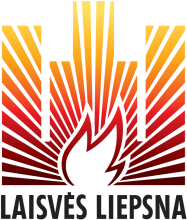 DARBO UŽMOKESTIS Bruto darbo užmokestis šalies ūkyje per 2020 metus padidėjo 10,2 proc.2020 m. vidutinis mėnesinis bruto darbo užmokestis šalies ūkyje, įskaitant individualiąsias įmones, sudarė 1 428,6 EUR., ir palyginti su 2019 m., padidėjo 10,2 proc.: viešajame sektoriuje jis sudarė 1 541,3 EUR ir buvo 12,5 proc. didesnis, privačiajame – 1 379,1 EUR ir buvo 9,1 proc. didesnis. Per metus vidutinis mėnesinis bruto darbo užmokestis šalies ūkyje padidėjo visų ekonominės veiklos rūšių įmonėse, įstaigose ir organizacijose nuo 4,7 proc. (nekilnojamo turto operacijų veikloje) iki 17,4 proc. (žmonių sveikatos priežiūros ir socialinio darbo veikloje), išskyrus apgyvendinimo ir maitinimo paslaugų veiklą, kurioje vidutinis mėnesinis bruto darbo užmokestis 1,7 proc. sumažėjo.Vidutinis mėnesinis neto (atskaičius darbuotojo mokesčius) darbo užmokestis šalies ūkyje sudarė 913,1 EUR ir, palyginti su 2019 m., padidėjo 11,1 proc.: viešajame sektoriuje jis sudarė 977 EUR ir buvo 13 proc. didesnis, privačiajame – 885 EUR ir buvo 10,1 proc. didesnis. Realiojo darbo užmokesčio indeksas 2020 m., palyginti su 2019 m., šalies ūkyje buvo 109,8 proc.: viešajame sektoriuje – 111,7 proc., privačiajame – 108,8 proc. Darbo užmokesčio padidėjimui 2020 m. įtakos turėjo: padidintas valstybės politikų, teisėjų, valstybės pareigūnų, valstybės tarnautojų ir biudžetinių įstaigų darbuotojų pareiginės algos bazinis dydis, padidinta minimalioji mėnesinė alga, padidintas darbo užmokestis gydymo įstaigų darbuotojams, kovojantiems su COVID-19 liga (koronaviruso infekcija), darbo užmokestis darželių auklėtojams, priešmokyklinio ugdymo pedagogams, profesinio mokymo mokytojams bei dėstytojams, mokslo darbuotojams, taip pat išmokėtos priemokos pareigūnams ir darbuotojams, suvaldžiusiems ekstremaliąją situaciją, pasikeitusi neapmokestinamojo pajamų dydžio skaičiavimo tvarka ir kitos priežastys.1 pav. Vidutinio mėnesinio darbo užmokesčio1 pokytis šalies ūkyje 2016–2020 m.https://osp.stat.gov.lt/statistiniu-rodikliu-analize?hash=3464c18d-1544-433d-ba83-b8543bca27bb#/Procentais__________________________
1 2019 m. darbo užmokesčio pokytis apskaičiuotas pašalinus bruto darbo užmokesčio indeksavimo įtaką dėl nuo 2019 m. sausio 1 d. įsigaliojusių mokesčių pasikeitimo. 2 pav. Vidutinio mėnesinio bruto darbo užmokesčio1 pokytis pagal sektorius 2016–2020 m.https://osp.stat.gov.lt/statistiniu-rodikliu-analize?hash=de167e11-1f3d-46d5-bad4-ba6f563eabad#/Palyginti su ankstesniais metais, procentais__________________________
1 2019 m. darbo užmokesčio pokytis apskaičiuotas pašalinus bruto darbo užmokesčio indeksavimo įtaką dėl nuo 2019 m. sausio 1 d. įsigaliojusių mokesčių pasikeitimo.3 pav. Vidutinis mėnesinis darbo užmokestis šalies ūkyje pagal ekonominės veiklos rūšis 2020 m. https://osp.stat.gov.lt/statistiniu-rodikliu-analize?hash=8cf6d6f6-e862-443a-bb2a-8d30445238a9#/EUR4 pav. Vidutinio mėnesinio bruto darbo užmokesčio pokytis šalies ūkyje pagal ekonominės veiklos rūšis 2019–2020 m.https://osp.stat.gov.lt/statistiniu-rodikliu-analize?hash=e79f44b8-a1b0-40fe-b147-525d460fa85f#/Palyginti su ankstesniais metais, procentais2020 m. vidutinis darbuotojų skaičius šalies ūkyje sumažėjo 7,7 tūkst.Vidutinis darbuotojų skaičius šalies ūkyje, įskaitant individualiąsias įmones, 2020 m. sudarė 1 mln. 280,2 tūkst., iš jų viešajame sektoriuje – 364,2 tūkst. (28,5 proc. šalies ūkio darbuotojų), privačiajame – 916 tūkst. (71,5 proc.). Vidutinis darbuotojų skaičius, palyginti su 2019 m., šalies ūkyje sumažėjo 7,7 tūkst. (0,6 proc.): viešajame sektoriuje – 3 tūkst. (0,8 proc.), privačiajame sektoriuje – 4,7 tūkst. (0,5 proc.).Vidutinis darbuotojų skaičius skirtingose ekonominės veiklos rūšių įmonėse, įstaigose ir organizacijose kito nevienodai. Labiausiai – 6,5 tūkst. – vidutinis darbuotojų skaičius sumažėjo didmeninės ir mažmeninės prekybos; variklinių transporto priemonių ir motociklų remonto įmonėse, o labiausiai padidėjo transporto veiklos įmonėse – 3,7 tūkst. 2020 m. ne visą darbo laiką dirbusių darbuotojų skaičius sudarė 223 tūkst., arba 17,4 proc. šalies ūkio darbuotojų, ir, palyginti su 2019 m., sumažėjo 2,2 tūkst. (1 proc.).5 pav. Vidutinio darbuotojų skaičiaus pokytis pagal sektorius 2016–2020 m.https://osp.stat.gov.lt/statistiniu-rodikliu-analize?hash=a75f415a-b635-48fd-89ef-ab1c019b9252#/Palyginti su ankstesniais metais, procentais6 pav. Vidutinio darbuotojų skaičiaus pokytis šalies ūkyje pagal ekonominės veiklos rūšis 2020 m.https://osp.stat.gov.lt/statistiniu-rodikliu-analize?hash=b445dfd4-bc8b-43cc-a646-cee38766989b#/Palyginti su ankstesniais metais, procentaisEkonominės veiklos rūšys pagal Ekonominės veiklos rūšių klasifikatorių:2020 m. bruto darbo užmokesčio atotrūkis tarp regionų buvo 286 EURDidžiausias vidutinis mėnesinis bruto darbo užmokestis 2020 m. buvo Sostinės regione – 1 590,6 EUR ir, palyginti su 2019 m., padidėjo 9,5 proc. Vidurio ir vakarų Lietuvos regione bruto darbo užmokestis padidėjo 10,7 proc. ir sudarė 1 304,7 EUR. Bruto darbo užmokesčio atotrūkis tarp šių regionų 2020 m. sudarė 285,9 EUR.Vidutinis mėnesinis bruto darbo užmokestis šalies ūkyje 2020 m., palyginti su ankstesniais metais, padidėjo visose apskrityse – nuo 8,1 proc. Alytaus iki 13,2 proc. Šiaulių ir Tauragės.Per metus vidutinis mėnesinis bruto darbo užmokestis padidėjo visose savivaldybėse – nuo 1 proc. Druskininkų iki 15,5 proc. Kalvarijos.Didžiausias vidutinis mėnesinis bruto darbo užmokestis 2020 m. buvo Vilniaus mieste ir siekė 1 643,2 EUR, o mažiausias – 992,9 EUR – Zarasų rajono savivaldybėje. Darbo užmokesčio atotrūkis tarp Vilniaus miesto ir Zarasų rajono savivaldybės sudarė 650,3 EUR.Vilniaus, Kauno ir Klaipėdos miestų savivaldybėse vidutinis mėnesinis bruto darbo užmokestis viršijo šalies vidutinį mėnesinį bruto darbo užmokestį, atitinkamai 215, 38 ir 31 EUR.1 lentelė. Darbuotojų skaičius, darbo užmokestis ir jų pokytis pagal regionus ir apskritis 2020 m.2 lentelė. Darbuotojų skaičius, darbo užmokestis ir jų pokytis pagal savivaldybes 2020 m.__________________________
1 Reikšmių eilutė surūšiuota mažėjančia tvarka.Daugiau informacijos šia tema rasite Rodiklių duomenų bazėje.Statistinė informacija rengiama ir skleidžiama vadovaujantis Europos statistikos praktikos kodeksu.Daugiau susijusių terminų ir paaiškinimų ieškokite Statistikos terminų žodyne. PaaiškinimaiBruto darbo užmokestis – atlyginimas pinigais, apimantis tiesiogiai darbdavio darbuotojui mokamą pagrindinį darbo užmokestį ir papildomą uždarbį, įskaitant darbuotojo mokamas valstybinio socialinio draudimo įmokas ir gyventojų pajamų mokestį. Neįskaitoma materialinė, laikinojo nedarbingumo pašalpa, mokama neatsižvelgiant į finansavimo šaltinį, kompensacija už nepanaudotas kasmetines atostogas, išeitinė išmoka ir pan. Neto darbo užmokestis – atlyginimas pinigais, apimantis tiesiogiai darbdavio darbuotojui mokamą pagrindinį darbo užmokestį ir papildomą uždarbį, atskaičius darbuotojo mokamas valstybinio socialinio draudimo įmokas ir gyventojų pajamų mokestį.Realiojo darbo užmokesčio indeksas – santykinis rodiklis, kuriuo išreiškiamas neto darbo užmokesčio pokytis, pašalinus vartotojų kainų pasikeitimo įtaką. Apskaičiuojamas neto darbo užmokesčio indeksą dalijant iš vartotojų kainų indekso.Viešasis sektorius apima biudžetines įstaigas ir organizacijas (švietimo, sveikatos priežiūros, socialinio darbo, kultūros, viešojo valdymo ir kt.), taip pat viešąsias įstaigas, įmones, kurių 50 proc. ar daugiau subjekto įstatinio kapitalo sudaro valstybės ar savivaldybės nuosavybė.Kontaktinė informacija Virginija BankietienėDarbo statistikos skyriaus vedėjaTel. (8 5)  236 4836El. p. virginija.bankietiene@stat.gov.lt© Lietuvos statistikos departamentasNaudojant Lietuvos statistikos departamento duomenis, būtina nurodyti šaltinį.Žymos: darbo užmokestis, bruto, neto, darbuotojų skaičius. A – žemės ūkis, miškininkystė ir žuvininkystėB – kasyba ir karjerų eksploatavimasC – apdirbamoji gamyba D – elektros, dujų, garo tiekimas ir oro kondicionavimas E – vandens tiekimas, nuotekų valymas, atliekų tvarkymas ir regeneravimasF – statybaG – didmeninė ir mažmeninė prekyba; variklinių transporto priemonių ir motociklų remontasH – transportas ir saugojimasI – apgyvendinimo ir maitinimo paslaugų veiklaJ – informacija ir ryšiaiK – finansinė ir draudimo veiklaL – nekilnojamojo turto operacijosM – profesinė, mokslinė ir techninė veiklaN – administracinė ir aptarnavimo veiklaO – viešasis valdymas ir gynyba; privalomasis socialinis draudimasP – švietimasQ – žmonių sveikatos priežiūra ir socialinis darbasR – meninė, pramoginė ir poilsio organizavimo veiklaS – kita aptarnavimo veiklaDarbuotojų 
skaičius, tūkst.Darbuotojų 
skaičius, tūkst.Darbuotojų skaičiaus pokytis, palyginti su ankstesniais metais, %Darbuotojų skaičiaus pokytis, palyginti su ankstesniais metais, %Vidutinis mėnesinis darbo užmokestis, EURVidutinis mėnesinis darbo užmokestis, EURVidutinio mėnesinio darbo užmokesčio pokytis, palyginti su ankstesniais metais, %Vidutinio mėnesinio darbo užmokesčio pokytis, palyginti su ankstesniais metais, %Vidutinio mėnesinio darbo užmokesčio pokytis, palyginti su ankstesniais metais, %vidutinisvidutinis sąlyginisvidutinio vidutinio sąlyginiobrutonetobrutonetorealiojoŠalies ūkis1 280,21 085,1–0,6–2,01 428,6913,110,211,19,8Sostinės regionas / Vilniaus apskritis549,5470,50,1–1,01 590,61 004,99,510,28,9Vidurio ir vakarų Lietuvos regionas730,7614,6–1,1–2,71 304,7842,810,711,710,4Alytaus apskritis38,733,2–1,9–2,31 166,4764,48,19,68,3Kauno apskritis258,5217,3–0,7–2,61 419,2907,810,511,310,0Klaipėdos apskritis131,1108,7–0,6–2,61 350,5868,810,211,29,9Marijampolės apskritis38,332,2–1,0–2,31 173,3768,311,012,210,9Panevėžio apskritis67,958,4–2,6–2,51 224,8797,59,610,99,6Šiaulių apskritis93,077,5–1,2–2,81 210,5789,413,214,112,7Tauragės apskritis23,619,7–3,1–5,41 142,0750,613,214,312,9Telšių apskritis44,537,70,4–1,51 243,8808,310,811,910,6Utenos apskritis35,230,1–2,4–3,41 184,8774,910,812,110,8Darbuotojų 
skaičiusDarbuotojų 
skaičiusDarbuotojų skaičiaus pokytis, palyginti su ankstesniais metais, %Darbuotojų skaičiaus pokytis, palyginti su ankstesniais metais, %Vidutinis mėnesinis darbo užmokestis, EURVidutinis mėnesinis darbo užmokestis, EURVidutinio mėnesinio darbo užmokesčio pokytis, palyginti su ankstesniais metais, %Vidutinio mėnesinio darbo užmokesčio pokytis, palyginti su ankstesniais metais, %Savivaldybės vieta pagal bruto darbo užmokestį1vidutinis vidutinis sąlyginisvidutiniovidutinio sąlyginiobrutonetobrutonetoSavivaldybės vieta pagal bruto darbo užmokestį1Šalies ūkis1 280 2071 085 112–0,6–2,01 428,6913,110,211,1-Akmenės r. sav.4 6004 041–0,6–2,91 259,0816,912,913,815Alytaus m. sav.18 99316 382–3,3–4,71 253,4813,710,811,917Alytaus r. sav.4 7624 0344,66,41 198,8782,88,610,123Anykščių r. sav.5 0514 207–4,1–4,91 117,8736,911,512,944Birštono sav.1 5931 2620,8–6,01 176,4770,110,511,827Biržų r. sav.5 3034 458–1,3–3,31 121,1738,712,713,943Druskininkų sav.7 6026 565–0,1–1,41 054,8701,21,03,656Elektrėnų sav.9 6107 9580,2–3,11 312,5847,212,913,78Ignalinos r. sav.2 6112 076–6,5–8,41 076,5713,410,311,950Jonavos r. sav.11 46710 157–2,4–1,41 347,8867,37,78,97Joniškio r. sav.4 8074 153–0,8–1,91 141,7750,411,312,636Jurbarko r. sav.6 2395 174–4,7–7,81 135,3746,813,814,839Kaišiadorių r. sav.8 6967 431–1,9–3,71 253,8814,010,912,016Kalvarijos sav.1 7341 464–1,5–5,91 064,6706,715,516,454Kauno m. sav.176 720147 920–1,9–3,91 466,6934,610,411,22Kauno r. sav.32 83527 1337,55,51 376,3883,411,312,25Kazlų Rūdos sav.3 1722 7032,13,41 228,7799,75,97,619Kėdainių r. sav.13 88012 169–1,7–4,41 391,6892,112,613,34Kelmės r. sav.5 1164 0870,4–2,41 146,1752,915,015,834Klaipėdos m. sav.80 63367 194–0,5–2,81 459,5930,610,411,23Klaipėdos r. sav.19 96915 953–0,9–5,41 272,8824,811,012,013Kretingos r. sav.9 5637 888–3,9–3,41 099,2726,310,311,846Kupiškio r. sav.3 7623 1541,1–2,11 130,9744,313,614,642Lazdijų r. sav.3 0262 489–4,3–3,41 050,3698,69,010,857Marijampolės sav.21 09917 528–0,9–2,11 216,3792,711,112,321Mažeikių r. sav.19 10316 2120,7–1,71 311,3846,611,312,39Molėtų r. sav.3 7143 1031,03,91 083,8717,69,511,249Neringos sav.1 6511 38516,715,41 178,1771,15,67,426Pagėgių sav.1 7311 450–0,6–2,61 157,6759,413,014,131Pakruojo r. sav.5 0264 462–2,7–2,41 217,2793,212,513,620Palangos m. sav.6 5885 3863,63,01 067,9708,58,410,253Panevėžio m. sav.37 03931 993–3,6–3,11 295,7837,78,49,712Panevėžio r. sav.8 7627 5210,01,31 140,6749,811,112,537Pasvalio r. sav.5 3314 619–3,1–4,21 134,3746,211,112,440Plungės r. sav.11 0419 2752,31,61 207,0787,49,210,622Prienų r. sav.5 3434 4710,0–1,51 114,9735,211,913,245Radviliškio r. sav.7 8176 617–1,7–1,41 063,3706,011,913,355Raseinių r. sav.7 9186 722–1,5–2,61 138,3748,59,711,238Rietavo sav.1 8671 5890,71,11 175,6769,68,09,528Rokiškio r. sav.7 6536 625–2,4–2,51 155,3758,110,311,632Skuodo r. sav.2 4902 2220,11,01 068,6709,012,213,552Šakių r. sav.6 1355 195–1,1–1,61 131,7744,88,710,341Šalčininkų r. sav.6 4295 2301,00,71 048,0697,312,013,458Šiaulių m. sav.56 07946 087–1,7–3,81 259,4817,213,814,614Šiaulių r. sav.9 5418 0191,10,61 090,6721,511,312,748Šilalės r. sav.4 6373 932–5,2–8,61 097,7725,412,613,847Šilutės r. sav.10 1668 674–2,2–1,71 152,8756,79,410,833Širvintų r. sav.3 1572 6651,21,61 190,7778,210,712,024Švenčionių r. sav.6 5925 7730,2–0,81 143,3751,311,112,435Tauragės r. sav.11 0089 132–1,5–3,01 162,3762,113,014,130Telšių r. sav.12 53810 589–1,9–4,11 182,9773,811,612,825Trakų r. sav.8 4837 365–1,60,01 351,2869,26,98,26Ukmergės r. sav.9 5628 237–2,3–1,11 170,4766,75,57,329Utenos r. sav.13 54411 761–2,4–5,21 234,5803,013,414,218Varėnos r. sav.4 2683 686–3,7–0,61 021,6682,36,68,759Vilkaviškio r. sav.6 2055 307–2,8–5,11 073,5711,713,915,051Vilniaus m. sav.473 793406 7060,0–1,11 643,21 034,89,410,11Vilniaus r. sav.31 88826 5801,50,01 309,0845,311,212,210Visagino sav.7 2706 343–1,5–1,81 300,7840,57,99,211Zarasų r. sav.2 9962 599–2,1–0,5992,9666,07,49,560